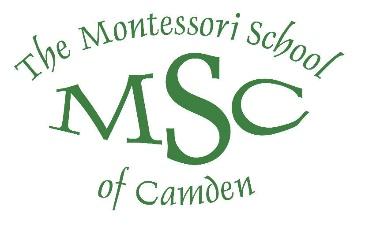 August MSC Board of Directors MeetingAgendaAugust 16, 2022 at 6:00 PMGoogle Meetings Link:Video call link: https://meet.google.com/eni-fbtf-nzg Or dial: Call to Order/Mission Statement		Tiffany Atkins, PresidentPublic Forum/Comment			Tiffany Atkins, President	 Approval of 7/19 Minutes			Jacqlyn Atkins, SecretaryTreasurer’s Report 				Joseph Folsom, TreasurerInformation Session 				Fall Academic Data, Deb Cyrier and Karen TolliverHead of School Report	                                   Deb Cyrier, Head of SchoolCommittee ReportsFinance and Audit				Joseph Folsom, TreasurerBuilding and Grounds			Joan McCulleySafety CommitteeFund Development				Katie GuinnCommunity Relations & Lottery		Terri ButtsNominating  					Michael Conley, Vice PresidentPAC President Report			Carla Norton, PAC PresidentGovernance/Policy Review		Jim Henry Strategic Plan				VacantUpdateRequest for new chair of committeeHead of School & Board Evaluations	Jose Garcia Old BusinessNew BusinessAdjournment